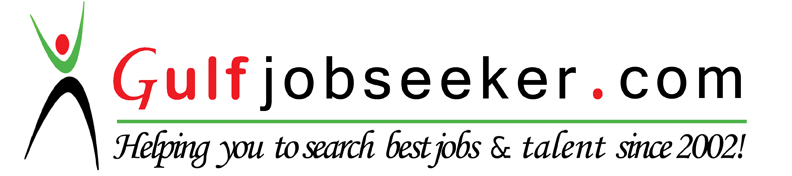 Whats app  Mobile:+971504753686 Gulfjobseeker.com CV No:260231E-mail: gulfjobseeker@gmail.comObjectiveTo acquire a position that will develop and enhance my skills in my chosen field for the improvement of my professional and personal ability.Qualifications   6 1/2 years UAE experience in project and admin support, document control (Electronic Document Management System), bid/tender preparation & secretarial duties.   Significant experience and knowledge in the use of Microsoft Office package (MS Word, Excel, Access, Power Point) including Outlook.   Self-motivated and able to work independently as well as in team.   Proven ability to prioritize busy workloads and perform within a dynamic team environment.   Exceptional organizational skills, attention to details and use of efficient processes.   Willing to undergo trainings and seminars in order to develop and acquire more skills.   Flexible and can easily adapt to different working environment.   Project a professional appearance and excellent communications skills, both written and verbal.   Decisive, focused and goal orientedWork ExperienceDocument Controller / Proposal CoordinatorChina Petroleum Engineering & Construction Corp. Abu Dhabi, UAEJune 2014 – Nov 2014   Logging all the correspondences, documents, and reports for easy retrieval.   Follow up all the Submittals & RFI's and ensure their return in an agreed timeframe.   Preparation and distribution of weekly Document Tracking Registers.   Engage in preparation of proposal documents and related reports as and when required/necessary.    Supervise Day to day uploading and downloading of e-correspondence, drawings, transmittals and other documents.   Update all spreadsheets/logs. Manage archiving, photocopying, scanning.    Verify the correctness of the documents received from External Project Team and coordinate with them to resolve any discrepancies.    Coordinate with project team Document Control in establishing and improving Document Management System.   Set up documents and folders for new projects. Project & Admin Support / Document ControllerSafeer Integrated Systems (in partner w/ Motorola)UAE (January 2011 – May 2014)ADMIN SUPPORT / SECRETARIAL DUTIESProvide secretarial assistance to the General Manager - undertaking administrative functions including diary management; travel bookings & hotel reservations, visa applications, arranging seminars and appointments.Receiving calls & coordinating with each department regarding client concerns/issues.Monitoring and ordering office supplies.Providing assistance in sending & receiving of couriers, packages & deliveries (local & international).Providing assistance in updating documents for ISO certification. Coordinating between departments and operating units in resolving day-to-day administrative and operational problems (including sales, logistics & projects).Arranging schedule of interviews for new employees & drafting offer letters.Drafting business communications.Coordinating meetings & taking minutes.Preparing security pass requirements and applications.Handles petty cash if required and ensures accountability and optimum level of cash availability.PROJECT SUPPORT / DOCUMENT CONTROLLogging all the incoming and outgoing correspondences, Documents, Drawings/Designs, Reports & project documentation and filing accordingly for easy retrieval.Follow up & maintaining record of all the Submittals & RFQ's and ensure that it is submitted on time.Providing assistance in preparing tender & prequalification documents.Maintaining company’s registration to client’s online portal as vendor/supplier.LOGISTICSMaintaining record of inventory of  supplies, critical level of stocks & sourcing for suppliers (preparing purchase orders to supplier).Monitoring & maintaining records of shipment clearance from the airport  Providing assistance to the PRO, in  collecting documents from freight forwarders and other clearances before releasing the shipment from the airport customs department.Coordinating with logistics department for preparation of delivery notes & invoices to clients.SALES TEAM SUPPORTPreparing & submitting quotation for clients. Document Controller  China Petroleum Engineering & Construction Corporation, UAE (July 2008 – December 2010)Project : EPC - Abu Dhabi Crude Oil Pipeline Project(Habshan-Fujairah)Owner: International Petroleum & Investment Company(IPIC)Software: Teambinder & InAct SystemRecording all incoming and outgoing correspondence and other project documentation and filing accordingly.Uploading the documents & reports to the project’s software systemMaintaining a hard copy reference library of all documentation which ensures quick and easy retrieval of information.Giving assistance to engineer’s work(e.g. making the power point presentation).Scanning of documents for distribution as Pdf copies to designated recipients.Processing reimbursement and keeping records.Making & receiving phone calls.Coordinating trainings (HSE) with3rd party companies & meetings.Preparing the department’s Minutes of Meeting.Preparing Time Sheet.Coordinating with subcontractors and other constituents.Machine OperatorAdvance Semiconductor Engineering, Kaohsiung, TaiwanMay 2005- April 2008Secondary School Teacher (Biology, English)Nueva Ecija National High School, PhilippinesNovember 2002- April 2005Secondary School Teacher (Biology, English)San Leonardo Academy, Nueva EcijaMay 2002 – October 2002UAE  TrainingsAdvance 2007 MS Office Application (Dec’09-Feb ’10)             (Word, Excel, Power point, Access, Outlook) Areef Computer Institute (Abu Dhabi, UAE)Basic First Aid (Feb 15’09)Gulf Technical & Safety Training Centre (Abu Dhabi, UAE)Academic RecordBoard Passer for Licensure Examination for Teachers – 2002Passing Grade: 84%Bachelor of Secondary EducationCentral Luzon State University, Philippines 1998-2002Major: BiologyMinor: EnglishPersonal ProfileDate of Birth: March 11,1982Age: 33Marital Status: Single